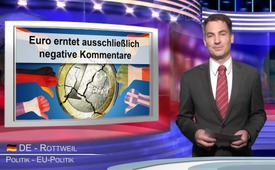 Euro erntet ausschließlich negative Kommentare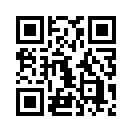 Die Umfrage des italienischen Forschungsinstituts „Demos und pi“ ließ das Ansehen des Euro bei der Bevölkerung buchstäblich in den Keller sinken. Doch noch verheerender, als diese Entwicklung, zeigt sich die Haltung der Bürger gegenüber dem Euro...Die Umfrage des italienischen Forschungsinstituts „Demos und pi“ ließ das Ansehen des Euro bei der Bevölkerung buchstäblich in den Keller sinken. Meine Kollegin aus der Schweiz berichtete bereits über die dramatischen Ergebnisse  in Bezug auf die EU. Vielen Dank. Doch noch verheerender, als diese Entwicklung, zeigt sich die Haltung der Bürger gegenüber dem Euro. Auf die Frage, ob der Euro für die Bürger „Vorteil und Nutzen“ bringe, reagierten die Befragten mit geradezu vernichtenden Urteilen. In Frankreich erreichte das Ja zu dieser Frage gerade einmal 23 % der Befragten. 
Und dies war der höchste Wert, den die in sechs Ländern vorgenommene Befragung ergab. In Deutschland, das aus Sicht sowohl der Bevölkerungen als auch der Regierungen in allen EU-Ländern der Hauptnutznießer des Euro sei, verzeichnete die Einheitswährung eine Zustimmung von jämmerlichen 13 % der Befragten. Dagegen sprachen sich 37 % der in Deutschland befragten Personen für eine zügige Rückkehr zur D-Mark aus. Den tiefsten Zustimmungswert zum Euro registrierten die Befrager in Italien: Nur gerade 11 % der befragten Italienerinnen und Italiener sehen in der Einheitswährung Euro heute noch einen Nutzen für ihr Land.

Verehrte Zuschauer, soweit die Standortbestimmung zum Euro laut der Umfrage von „Demos und pi“. Im nächsten Beitrag unserer Sendereihe „Europa glaubt nicht mehr an die EU?“ berichten wir von einem Vorteil, welchen die Schweiz als europäisches Nicht-EU Land, gegenüber anderen Ländern hat. Guten Abend.von rs.Quellen:Originalartikel, Eu-no-Bulletin vom 5.3.2015 
http://eu-no.ch/news/euro-erntet-ausschliesslich-negative-kommentare_41Das könnte Sie auch interessieren:#EU-Politik - unter der Lupe - www.kla.tv/EU-PolitikKla.TV – Die anderen Nachrichten ... frei – unabhängig – unzensiert ...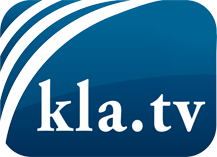 was die Medien nicht verschweigen sollten ...wenig Gehörtes vom Volk, für das Volk ...tägliche News ab 19:45 Uhr auf www.kla.tvDranbleiben lohnt sich!Kostenloses Abonnement mit wöchentlichen News per E-Mail erhalten Sie unter: www.kla.tv/aboSicherheitshinweis:Gegenstimmen werden leider immer weiter zensiert und unterdrückt. Solange wir nicht gemäß den Interessen und Ideologien der Systempresse berichten, müssen wir jederzeit damit rechnen, dass Vorwände gesucht werden, um Kla.TV zu sperren oder zu schaden.Vernetzen Sie sich darum heute noch internetunabhängig!
Klicken Sie hier: www.kla.tv/vernetzungLizenz:    Creative Commons-Lizenz mit Namensnennung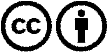 Verbreitung und Wiederaufbereitung ist mit Namensnennung erwünscht! Das Material darf jedoch nicht aus dem Kontext gerissen präsentiert werden. Mit öffentlichen Geldern (GEZ, Serafe, GIS, ...) finanzierte Institutionen ist die Verwendung ohne Rückfrage untersagt. Verstöße können strafrechtlich verfolgt werden.